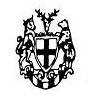 Gala list of eventsTick the items you would like to participate in.EventInterestedCurrent timeTime submittedMen's 100m Club ChampionshipLadies' 100m Club ChampionshipVeterans' 25m Club ChampionshipMen's 100m Breaststroke Club ChampionshipLadies' 50m Breaststroke Club ChampionshipInter-Firm Medley Relay (4 x 25m)Ladies' 25m Butterfly Club ChampionshipMen's 50m Backstroke HandicapLadies'  25m Backstroke Club ChampionshipVeterans' 25m HandicapLadies' 25m HandicapSquadron Relay (2 x 50, 3 x 25m)Inter-Firm Challenge Shield (3 x 50m)Men's 100m Backstroke Club ChampionshipMixed Individual 100m Medley HandicapMen's 50m HandicapLadies' Inter-Firm Medley Relay (3 x 25m)Combined Inter-Firm Breaststroke Relay (3 x 25m)